Рассмотрено и утверждено на	Введено в действиезаседании педагогического совета	приказом директора(Протокол №     от 	)	(Приказ № -о от                        )ПОЛОЖЕНИЕО КАДЕТСКИХ ЗВАНИЯХ МУНИЦИПАЛЬНОГО АВТОНОМНОГО ОБЩЕОБРАЗОВАТЕЛЬНОГОУЧРЕЖДЕНИЯ ГОРОДА КАЛИНИНГРАДА СРЕДНяя ОБЩЕОБРАЗОВАТЕЛЬНая ШКОЛа № 28Общие положенияНастоящее Положение определяет перечень кадетских званий и порядок их присвоения кадетам, а также порядок лишения кадет званий и разработано в соответствии с положением о кадетском классе муниципального автономного общеобразовательного учреждения города Калининграда средняя общеобразовательная школа №28(Приказ № 191/1-о от 16.05.2016 г.), а также требованиями Федерального закона ФЗ  №-53-ФЗ «О воинской обязанности и военной службе» от 12.03.1998.Введение специальных кадетских званий в образовательной организации необходимо для выделения особой роли и статуса кадет, состоящих на должностях заместителей командиров взводов, командиров отделений в деле воспитания, руководства и ответственности за подчиненных кадет на уровне младшего командирского звена, а также для дополнительного стимулирования кадет в учебе, дисциплине и активном участии в общественной жизни школы.Действие системы кадетских званий, подобной системе воинских званий в Вооруженных Силах РФ, других силовых структурах нашего государства необходимо для подготовки несовершеннолетних граждан к служению Отечеству на гражданском и военном поприще, а также для ознакомления с военной службой, армейским образом жизни, более целенаправленного воспитания кадет в духе следования воинским традициям, уставам Вооруженных Сил Российской Федерации. Цели и задачиСистема кадетских званий в кадетской школе преследует следующую цель:практическое изучение требований служебной субординации, выполнения правил тактичного обращения к старшим и младшим по званию, правил воинской, кадетской вежливости; побуждение кадет к повышению личной успеваемости и дисциплинированности.Введение кадетских званий решает задачу подготовки кадет к пониманию одного из важнейших принципов устройства Вооруженных Сил РФ - единоначалия; и на его основе - взаимоотношений между кадетами и офицерами-воспитателями, учителями и администрацией образовательной организации как начальниками и подчиненными, старшими и младшими.Другой важнейшей задачей является задача привития кадетам правил воинской вежливости, скромности и выдержанности, воспитания высокой культуры, соблюдения чести, защиты своего достоинства и уважения достоинства других.Кадеты должны помнить, что по их поведению судят не только о них, но и о школе в целом.Система кадетских званий предусматривает присвоение и повышение званий не только по служебной командирской линии, но и в качестве поощрения за отличную и хорошую учебу, личную дисциплинированность кадета, и тем самым решает задачу дополнительного стимулирования кадет к улучшению личной успеваемости и дисциплины.Кадетские звания и порядок присвоения званий.Данная система кадетских званий и порядок их присвоения устанавливается для кадет муниципального автономного общеобразовательного учреждения города Калининграда средняя общеобразовательная школа №28.В кадетском классе муниципального автономного общеобразовательного учреждения города Калининграда средняя общеобразовательная школа №28 устанавливаются следующие звания: воспитанник, кадет, старший кадет, младший вице-сержант, вице-сержант, старший вице-сержант, вице-старшина. Звание воспитанник присваивается подросткам зачисленным приказом директора школы в пятые и последующие классы. Звание кадет присваивается воспитанникам, имеющим положительные результаты в учебе, хорошую дисциплину, прошедшим курс молодого кадета и  церемонию посвящения в кадеты. Звание старший кадет может быть присвоено кадетам, проявившим высокие  моральные качества, добившимся хороших и отличных показателей в учебе, имеющим примерные прилежание и дисциплину и активно участвующим в общественной жизни кадетского класса и школы, в исключительных случаях на основании  личного заявления на имя директора школы, рассмотренного учителями-предметниками, классными руководителями, офицерами-воспитателями, заместителем директора школы по ВР. Звание младший вице-сержант, вице-сержант может быть присвоено кадетам, назначенным на должность командира взвода (группы), имеющим  хорошие  показатели  в  учебе  и  примерную  дисциплину, пользующегося деловым авторитетом среди товарищей и уважением педагогов школы, соблюдающим правила внутреннего порядка. В исключительных случаях отдельным кадетам 8 – 11 классов, имеющим звание старший кадет, может быть присвоено звание вице-младший сержант, за личную дисциплинированность, успехи в учёбе, строгое соблюдение правил ношения формы одежды, активное участие в общественной жизни школы, соблюдающим правила внутреннего порядка, пользующегося авторитетом среди учителей и товарищей. Звание старший вице-сержант может быть присвоено кадетам, назначенным на должность заместителя старшины роты (класса), старшины роты (класса), имеющим хорошие показатели в учебе и примерную дисциплину по ходатайству классного руководителя, офицера-воспитателя, заместителя директора школы по ВР с учётом высоких достижений в руководстве подчинёнными, личной примерности в учёбе, дисциплине, активном участие в общественно- значимых мероприятиях и соблюдении правил внутреннего порядка. Звание вице-старшина может быть присвоено старшине роты (класса), имеющему звание старший вице-сержант, по ходатайству классного руководителя, офицера-воспитателя, заместителя директора школы по ВР с учётом умелого руководства подчинёнными, строго соблюдающему правила внутреннего порядка, личной дисциплинированности, активного участия в общественной жизни школы, успехов в учебе и положительного мнения со стороны учителей школы.быть присвоено кадетам, назначенным на должность командира взвода (группы), имеющим  хорошие  показатели  в  учебе  и  примерную  дисциплину, пользующегося деловым авторитетом среди товарищей и уважением педагогов школы, соблюдающим правила внутреннего порядка. В исключительных случаях отдельным кадетам 9 – 11 классов, имеющим звание старший кадет, может быть присвоено звание вице-младший сержант, за личную дисциплинированность, успехи в учёбе, строгое соблюдение правил ношения формы одежды, активное участие в общественной жизни школы, соблюдающим правила внутреннего порядка, пользующегося авторитетом среди учителей и товарищей. Звание старший вице-сержант может быть присвоено кадетам, назначенным на должность заместителя старшины роты (класса), старшины роты (класса), имеющим хорошие показатели в учебе и примерную дисциплину по ходатайству классного руководителя, офицера-воспитателя, заместителя директора школы по ВР с учётом высоких достижений в руководстве подчинёнными, личной примерности в учёбе, дисциплине, активном участие в общественно- значимых мероприятиях и соблюдении правил внутреннего порядка. Звание вице-старшина может быть присвоено старшине роты (класса), имеющему звание старший вице-сержант, по ходатайству классного руководителя, офицера-воспитателя, заместителя директора школы по ВР с учётом умелого руководства подчинёнными, строго соблюдающему правила внутреннего порядка, личной дисциплинированности, активного участия в общественной жизни школы, успехов в учебе и положительного мнения со стороны учителей школы.Вместе с тем настоящее Положение допускает гибкий подход к присвоению кадетских званий, учет взаимного сочетания реального исполнения обязанностей по какой-либо командной должности и успешной учебы, личной дисциплинированности, а также активного участия кадет в общественной и спортивной жизни МАОУ СОШ № 28. В этих случаях по предложению воспитателя, классного руководителя Кадетская аттестационная комиссия принимает решение о досрочном присвоении очередного кадетского звания.Также, по аналогии с системой присвоения званий в Вооруженных Силах Российской Федерации, в особых случаях допускается присвоение кадетского звания на одну ступень выше занимаемой должности.Порядок обращения к кадетам по кадетскому званию.Официальные обращения.Каждый кадет, младший командир обязан постоянно требовать к себе уважительного официального обращения.Обращение кадета с младшим званием к кадету с более высоким званием, офицеру, преподавателю производится так: «Товарищ вице-младший сержант!». Заканчивается обращение собственным представлением: например – «старший кадет Иванов».Обращение кадета со старшим званием, офицера, преподавателя к кадету с более низким званием производится двумя способами: либо «Товарищ кадет!», либо «Кадет Иванов!». При этом собственное представление не производится.Неофициальные обращения.Настоящее Положение не конкретизирует порядок неофициального обращения кадет между собой, но подчеркивает, что оно должно быть обязательно уважительным. В МАОУ СОШ № 28 запрещается обращения по кличкам, искаженным фамилиям, национальностям и т.п.Лишение кадетского званияЛишение звания может быть произведено только приказом директора МАОУ СОШ № 28 на основании решения Кадетской аттестационной комиссии МАОУ СОШ № 28 за проступки, порочащие и дискредитирующие это звание, а также при возбуждении уголовного дела и исключении из школы. Основанием для лишения (снижения) кадетского звания также может считаться существенное снижение уровня успеваемости и дисциплины как лично кадета, так и подчиненного ему отделения или взвода.Воспитанники, не допущенные к даче торжественной Клятвы кадета по дисциплинарным причинам остаются в звании «воспитанник» до момента личного принятия Клятвы кадета.Лица, исключенные из школы, не вправе использовать соответствующие знаки кадетских званий и носить кадетскую форму одежды МАОУ СОШ № 28.Кадет несет персональную ответственность за наличие, правильность размещения на всех видах формы одежды знаков различия на погонах соответствующего кадетского звания (металлических лычек-угольников, нашивных лычек).Запрещается срывание погон, срезание нашивок и другие действия, унижающие личность учащегося.Не допускаются всякого рода объяснения, оправдывающие отсутствие знаков различия званий. Данное Положение устанавливает необходимость каждому кадету иметь при себе запасной комплект знаков различия; отдельный комплект – на каждом виде форменного обмундирования. В случае систематического нарушения этих требований кадет подлежит рассмотрению Кадетской аттестационной комиссией МАОУ СОШ № 28 на предмет снижения (лишения) кадетского звания.Восстановление звания «кадет» может быть произведено только приказом директора МАОУ СОШ № 28 на основании решения Кадетской аттестационной комиссии МАОУ СОШ № 28 по прошествии срока, определённого КАК при полном отсутствии нарушений дисциплины. В исключительных случаях возможно восстановление в звании «кадет» досрочно, но не ранее ½ определённого срока. Возвращение кадетских погон производится на общем построении кадетских классов.Воспитанникпогоны не носятсяЗвание воспитанник присваивается подросткам зачисленным приказом директора школы в пятые и последующие классы.Кадет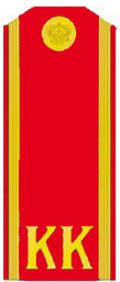 Звание кадет присваивается воспитанникам, имеющим положительные результаты в учебе, хорошую дисциплину, прошедшим курс молодого кадета и  церемонию посвящения в кадеты.Старший кадет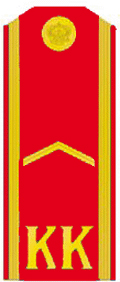 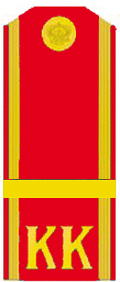 Звание старший кадет может быть присвоено кадетам, проявившим высокие моральные качества, добившимся хороших и отличных показателей в учебе, имеющим примерные прилежание и дисциплину и активно участвующим в общественной жизни кадетского класса и школы, в исключительных случаях на основании  личного заявления на имя директора школы, рассмотренного учителями-предметниками, классными руководителями, офицерами-воспитателями, заместителем директора школы по ВРМладший вице-сержант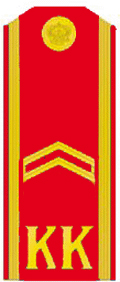 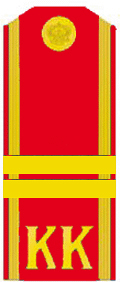 Вице-сержант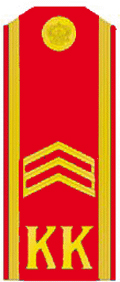 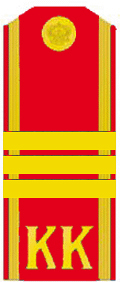 Звание младший вице-сержант, вице-сержант может быть присвоено кадетам, назначенным на должность командира взвода (группы), имеющим хорошие показатели в учебе и примерную дисциплину, пользующегося деловым авторитетом среди товарищей и уважением педагогов школы, соблюдающим правила внутреннего порядка. В исключительных случаях отдельным кадетам 8 – 11 классов, имеющим звание старший кадет, может быть присвоено звание младший вице-сержант, за личную дисциплинированность, успехи в учёбе, строгое соблюдение правил ношения формы одежды, активное участие в общественной жизни школы, соблюдающим правила внутреннего порядка, пользующегося авторитетом среди учителей и товарищейСтарший вице-сержант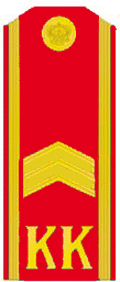 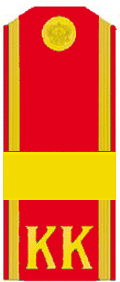 Звание старший вице-сержант может быть присвоено кадетам, назначенным на должность заместителя старшины роты (класса), старшины роты (класса), имеющим хорошие показатели в учебе и примерную дисциплину по ходатайству классного руководителя, офицера-воспитателя, заместителя директора школы по ВР с учётом высоких достижений в руководстве подчинёнными, личной примерности в учёбе, дисциплине, активном участии в общественно-значимых мероприятиях и соблюдении правил внутреннего порядкаВице-старшина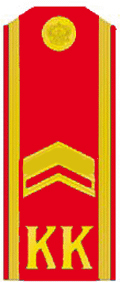 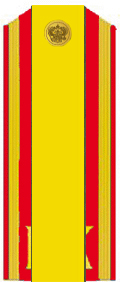 Звание вице-старшина может быть присвоено старшине роты (класса), имеющему звание старший  вице-сержант, по ходатайству классного руководителя, офицера-воспитателя, заместителя директора школы по ВР с учётом умелого руководства подчинёнными, строго соблюдающему правила внутреннего порядка, личной дисциплинированности, активного участия в общественной жизни школы, успехов в учебе и положительного мнения со стороны учителей школы